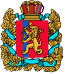 РФАБАЛАКОВСКИЙ  СЕЛЬСКИЙ  СОВЕТ  ДЕПУТАТОВЕНИСЕЙСКОГО  РАЙОНА  КРАСНОЯРСКОГО  КРАЯРЕШЕНИЕс. Абалаково17.12.2021г.                                                                                                  № 17-69рО бюджете Абалаковского сельсовета на 2022 год и плановый период 2023-2024 годовСтатья 1. Основные характеристики бюджета Абалаковского сельсовета на 2022 год и плановый период 2023-2024 годовУтвердить основные характеристики бюджета сельсовета на 2022 год:прогнозируемый общий объем доходов бюджета сельсовета в сумме 13 388,4 тыс. рублей;общий объем расходов бюджета сельсовета в сумме 13 388,4 тыс. рублей; дефицит бюджета сельсовета в сумме 0,0 тыс. рублей;источники финансирования дефицита (профицита) бюджета в сумме 0,0 тыс. рублей согласно приложению 1 к настоящему решению.Утвердить основные характеристики бюджета сельсовета на 2023 год и на 2024 год:прогнозируемый общий объем доходов бюджета сельсовета на 2023 год в сумме 13 806,6 тыс. рублей и на 2024 год в сумме 58 216,4 тыс. рублей;общий объем расходов бюджета сельсовета на 2023 год в сумме 13 806,6 тыс. рублей, в том числе условно утвержденные расходы в сумме 370,0 тыс. рублей, и на 2024 год в сумме 58 216,4 тыс. рублей, в том числе условно утвержденные расходы в сумме 730,0 тыс. рублей;дефицит бюджета сельсовета на 2023 год в сумме 0,0 тыс. рублей и на 2024 год дефицит бюджета в сумме 0,0 тыс. рублей;источники внутреннего финансирования дефицита (профицита) бюджета сельсовета на 2023 год в сумме 0,0 тыс. рублей и на 2024 год в сумме 0,0 тыс. рублей согласно приложению 1 к настоящему решению.Статья 2. Доходы бюджета Абалаковского сельсовета на 2022 год и плановый период 2023-2024 годовУтвердить доходы бюджета Абалаковского сельсовета на 2022 год и плановый период 2023-2024 годов согласно приложению 2 к настоящему решению.Статья 3. Распределение на 2022 год и плановый период 2023-2024 годов расходов бюджета Абалаковского сельсовета по бюджетной классификации Российской ФедерацииУтвердить в пределах общего объема расходов бюджета Абалаковского сельсовета, установленного статьей 1 настоящего решения:распределение бюджетных ассигнований бюджета сельсовета по разделам и подразделам бюджетной классификации расходов бюджетов Российской Федерации на 2022 год и плановый период 2023-2024 годов согласно приложению 3 к настоящему решению; ведомственную структуру расходов бюджета сельсовета на 2022 год и плановый период 2023-2024 годов согласно приложению 4 к настоящему решению;распределение бюджетных ассигнований по целевым статьям (муниципальным программам и непрограммным направлениям деятельности), группам и подгруппам видов расходов, разделам, подразделам классификации расходов бюджета Абалаковского сельсовета на 2022 год и плановый период 2023-2024 годов согласно приложению 5 к настоящему решению.Статья 4. Публичные нормативные обязательстваУтвердить общий объем средств бюджета Абалаковского сельсовета, направляемых на исполнение публичных нормативных обязательств Абалаковского сельсовета на 2022 год и плановый период 2023-2024 годов в сумме 67,9 тыс. рублей ежегодно.Статья 5. Изменение показателей сводной бюджетной росписи бюджета Абалаковского сельсовета в 2022 годуУстановить, что Глава Абалаковского сельсовета, осуществляющий составление и организацию исполнения местного бюджета, вправе в ходе исполнения настоящего решения вносить изменения в сводную бюджетную роспись бюджета Абалаковского сельсовета на 2022 год и плановый период 2023-2024 годов без внесения изменений в настоящее решение:на сумму доходов, дополнительно полученных от платных услуг, оказываемых муниципальными казенными учреждениями, безвозмездных поступлений от физических и юридических лиц, международных организаций и правительств иностранных государств, в том числе добровольных пожертвований, и от иной приносящей доход деятельности (за исключением доходов от сдачи в аренду имущества, находящегося в муниципальной собственности и переданного в оперативное управление муниципальным казенным учреждениям), осуществляемой муниципальными казенными учреждениями, сверх утвержденных настоящим решением и (или) бюджетной сметой бюджетных ассигнований на обеспечение деятельности муниципальных казенных учреждений, и направленных на финансирование расходов данных учреждений в соответствии с бюджетной сметой;в случаях образования, переименования, реорганизации, ликвидации органов местного самоуправления, перераспределения их полномочий и (или) численности, а также в случаях осуществления расходов на выплаты работникам при их увольнении в соответствии с действующим законодательством в пределах общего объема средств, предусмотренных настоящим решением на обеспечение их деятельности;на сумму средств межбюджетных трансфертов, передаваемых из районного бюджета на осуществление отдельных целевых расходов на основании федеральных законов, нормативных правовых актов Президента Российской Федерации, Правительства Российской Федерации, законов края и (или) нормативных правовых актов Губернатора и Правительства Красноярского края, администрации Енисейского района, а также соглашений, заключенных с главными распорядителями средств районного бюджета, и уведомлений главных распорядителей средств районного бюджета;в случае изменения размера средств межбюджетных трансфертов, предоставленных из районного бюджета;на сумму средств, передаваемых из районного бюджета, на региональные выплаты и выплаты, обеспечивающие уровень заработной платы работников бюджетной сферы не ниже размера минимальной заработной платы (минимального размера оплаты труда);на сумму средств, предоставляемых за счет средств резервного фонда администрации района;на сумму средств, предоставляемых за счет средств резервного фонда администрации Абалаковского сельсовета;в случае заключения администрацией Абалаковского сельсовета соглашения с администрацией Енисейского района о передаче осуществления части полномочий в пределах объема средств, предусмотренных настоящим решением;в пределах общего объема средств, предусмотренных настоящим решением для финансирования мероприятий в рамках одной муниципальной программы Абалаковского сельсовета, после внесения изменений в указанную программу в установленном порядке;на сумму остатков средств, полученных от платных услуг, оказываемых муниципальными казенными учреждениями, безвозмездных поступлений от физических и юридических лиц, международных организаций и правительств иностранных государств, в том числе добровольных пожертвований, и от иной приносящей доход деятельности (за исключением доходов от сдачи в аренду имущества, находящегося в муниципальной собственности и переданного в оперативное управление муниципальным казенным учреждениям), осуществляемой муниципальными казенными учреждениями, по состоянию на 1 января 2022 года, которые направляются на те же цели;в случае перераспределения бюджетных ассигнований, необходимых для исполнения расходных обязательств Абалаковского сельсовета, включая новые виды расходных обязательств, софинансирование которых осуществляется из краевого (районного) бюджета и (или) по условиям предоставления требуется софинансирование из средств бюджета сельсовета;в случае перераспределения бюджетных ассигнований, предусмотренных главному распорядителю средств бюджета сельсовета в пределах 10 процентов объема указанных бюджетных ассигнований;в случае внесения изменений Министерством финансов Российской Федерации, Министерством финансов Красноярского края, финансовым управлением района в структуру, порядок формирования и применения кодов бюджетной классификации Российской Федерации, а также присвоения кодов составным частям бюджетной классификации Российской Федерации;в случае исполнения исполнительных документов (за исключением судебных актов) и решений налоговых органов о взыскании налога, сбора, пеней и штрафов, предусматривающих обращение взыскания на средства местного бюджета, в пределах общего объема средств, предусмотренных главному распорядителю средств местного бюджета;на сумму не использованных по состоянию на 1 января 2022 года остатков межбюджетных трансфертов, полученных из районного бюджета, имеющие целевое назначение, которые направляются в 2022 году на те же цели.Статья 6. Индексация размеров денежного вознаграждения лиц, замещающих муниципальные должности, и должностных окладов муниципальных служащихРазмеры денежного вознаграждения лиц, замещающих муниципальные должности, размеры должностных окладов по должностям муниципальной службы, увеличиваются (индексируются) в размерах и в сроки, предусмотренные законом Красноярского края о краевом бюджете на 2022 год и плановый период 2023-2024 годов для индексации (увеличения) размеров денежного вознаграждения лиц, замещающих государственные должности края, и должностных окладов государственных гражданских служащих края.Статья 7. Общая предельная численность органов местного самоуправленияОбщая предельная штатная численность выборных должностных лиц, осуществляющих свои полномочия на постоянной основе, муниципальных служащих Абалаковского сельсовета, принятая к финансовому обеспечению в 2022 году, составляет 6,35 штатные единицы, в том числе по полномочиям органов местного самоуправления - 6 штатных единиц.Статья 8. Индексация заработной платы работников муниципальных учреждений Абалаковского сельсоветаЗаработная плата работников муниципальных учреждений Абалаковского сельсовета в 2021 году увеличивается (индексируется) в размерах и в сроки, предусмотренные законом Красноярского края о краевом бюджете на 2022 год и плановый период 2023-2024 годов для индексации (увеличения) заработной платы работников краевых государственных учреждений. Статья 9. Особенности исполнения бюджета Абалаковского сельсовета в 2022 годуУстановить, что неиспользованные по состоянию на 1 января 2022 года остатки межбюджетных трансфертов, предоставленных за счет средств федерального, краевого бюджета, бюджету Абалаковского сельсовета в форме субвенций, субсидий и иных межбюджетных трансфертов, имеющих целевое назначение, подлежат возврату в районный бюджет в течение первых 5 рабочих дней 2022 года.Установить, что неиспользованные по состоянию на 1 января 2022 года остатки средств бюджета Абалаковского сельсовета, за исключением неиспользованных остатков межбюджетных трансфертов, предоставленных за счет средств федерального, краевого бюджета в форме субвенций, субсидий и иных межбюджетных трансфертов, имеющих целевое назначение, могут направляться на покрытие временных кассовых разрывов, возникающих в ходе исполнения бюджета Абалаковского сельсовета.Установить, что погашение кредиторской задолженности, сложившейся по принятым в предыдущие годы, фактически произведенным, но не оплаченным по состоянию на 1 января 2022 года обязательствам, производится за счет утвержденных бюджетных ассигнований на 2022 год.Статья 10. Иные межбюджетные трансферты бюджету районаНаправить бюджету муниципального района:иные межбюджетные трансферты на осуществление части полномочий по контролю за исполнением бюджета на 2022 год и плановый период 2023-2024 годов в сумме 6,8 тыс. рублей ежегодно;иные межбюджетные трансферты на осуществление части полномочий по формированию и размещению информации на едином портале бюджетной системы Российской Федерации на 2022 год и плановый период 2023-2024 годов в сумме 27,2 тыс. рублей ежегодно;иные межбюджетные трансферты на осуществление части полномочий в области жилищных правоотношений на 2022 год и плановый период 2023 – 2024 годов в сумме 27,0 тыс. рублей ежегодно;иные межбюджетные трансферты бюджетам на осуществление части полномочий по проведению проверки теплоснабжающих и теплосетевых организаций на 2022 год и плановый период 2023–2024 годов в сумме 6,8 тыс. рублей ежегодно;иные межбюджетные трансферты на исполнение отдельных полномочий по формированию бюджета и исполнению бюджета при кассовом обслуживании исполнения бюджета на 2022 год и плановый период 2023-2024 годов в сумме 510,4 тыс. рублей ежегодно;иные межбюджетные трансферты на осуществление части полномочий по осуществлению внешнего муниципального финансового контроля на 2022 год и плановый период 2023–2024 годов в сумме 11,2 тыс. рублей ежегодно;иные межбюджетные трансферты на исполнение полномочий по созданию условий для организации досуга и обеспечению жителей поселения услугами организаций культуры на 2022 год и плановый период 2023 -2024 годов в сумме 6 138,3 тыс. рублей ежегодно.Статья 11. Резервный фонд администрации Абалаковского сельсоветаУстановить, что в расходной части бюджета сельсовета предусматривается резервный фонд администрации Абалаковского сельсовета на 2022 год и плановый период 2023-2024 годов в сумме 1,0 тыс. рублей ежегодно.Использование средств резервного фонда осуществляется в соответствии с Порядком использования бюджетных ассигнований резервного фонда администрации Абалаковского сельсовета, утвержденным постановлением администрации Абалаковского сельсовета.Статья 12. Муниципальный дорожный фонд Утвердить объем бюджетных ассигнований муниципального дорожного фонда Абалаковского сельсовета на 2022 год в сумме 364,5 тыс. рублей, на 2023 год в сумме 378,8 тыс. рублей, на 2024 год в сумме 396,3 тыс. рублей.Установить, что порядок формирования и использования бюджетных ассигнований муниципального дорожного фонда определяется нормативным правовым актом администрации Абалаковского сельсовета. Статья 13. Муниципальные внутренние заимствованияАдминистрация Абалаковского сельсовета, выступающая от имени Абалаковского сельсовета, вправе привлекать бюджетные кредиты из других бюджетов бюджетной системы Российской Федерации, в целях покрытия временных кассовых разрывов, возникающих в процессе исполнения бюджета сельсовета, финансирования дефицита бюджета сельсовета, погашения долговых обязательств, а также на осуществление мероприятий, связанных с предотвращением чрезвычайных ситуаций.Плата за пользование бюджетными кредитами определяется в соответствии с действующим законодательством.Статья 14. Муниципальный внутренний долгУстановить верхний предел муниципального внутреннего долга по долговым обязательствам Абалаковского сельсовета:на 1 января 2023 года в сумме 0,0 тыс. рублей, в том числе по гарантиям 0 тыс. рублей;на 1 января 2024 года в сумме 0,0 тыс. рублей, в том числе по гарантиям 0 тыс. рублей;на 1 января 2025 года в сумме 0,0 тыс. рублей, в том числе по гарантиям 0 тыс. рублей.Статья 15. Обслуживание счета бюджета Абалаковского сельсоветаКассовое обслуживание исполнения бюджета Абалаковского сельсовета в части проведения и учета операций по кассовым поступлениям в бюджет Абалаковского сельсовета и кассовым выплатам из бюджета Абалаковского сельсовета осуществляется Управлением Федерального казначейства по Красноярскому краю через открытие и ведение лицевого счета бюджета администрации Абалаковского сельсовета.Исполнение бюджета Абалаковского сельсовета в части санкционирования оплаты денежных обязательств, открытия и ведения лицевых счетов осуществляется Управлением Федерального казначейства по Красноярскому краю.Отдельные указанные выше полномочия по исполнению бюджета сельсовета осуществляются на основании соглашений, заключенных между администрацией Абалаковского сельсовета и Управлением Федерального казначейства по Красноярскому краю.Статья 16. Вступление в силу решения, заключительные и переходные положенияНастоящее решение вступает в силу с 1 января 2022 года, но не ранее дня, следующего за днем его официального опубликования.Приложение  1к решению Абалаковского сельского Совета депутатовот 17.12.2021г. № 17-69рИсточники внутреннего финансирования дефицита (профицита) бюджетаАбалаковского сельсовета на 2022 год и плановый период 2023-2024 годовПриложение  2к решению Абалаковского сельского Совета депутатов                   от 17.12.2021г. № 17-69р	Доходы бюджета Абалаковского сельсовета на 2022 год и плановый период 2023-2024 годовПриложение  3к решению Абалаковского сельского Совета депутатовот 17.12.2021г. № 17-69рРаспределение бюджетных ассигнований бюджета Абалаковского сельсовета по разделам и подразделам бюджетной классификации расходов бюджетов Российской Федерации на 2022 год и плановый период 2023-2024 годовПриложение  4к решению Абалаковского сельского Совета депутатовот 17.12.2021г. № 17-69рВедомственная структура расходов бюджета Абалаковского сельсоветана 2022 год и плановый период 2023-2024 годовПриложение  5к решению Абалаковского сельского Совета депутатовот 17.12.2021г. № 17-69рРаспределение бюджетных ассигнований по целевым статьям (муниципальным программам и непрограммным направлениям деятельности), группам и подгруппам видов расходов, разделам, подразделам классификации расходов бюджета Абалаковского сельсовета на 2022 год и плановый период 2023-2024 годовПредседатель Абалаковского сельского совета депутатов________________И.Э. БеккерГлава Абалаковского сельсовета__________________ О.А. Шаталина(тыс.рублей)(тыс.рублей)№ п/пКод Наименование показателяСумма
на 2022 годСумма
на 2023 год Сумма
на 2024 год 123456031 01 05 00 00 00 0000 000Изменение остатков средств на счетах по учету средств бюджетов0,00,00,07031 01 05 00 00 00 0000 500Увеличение остатков средств бюджетов -13 388,4-13 806,6-58 216,48031 01 05 02 00 00 0000 500Увеличение прочих остатков средств бюджетов -13 388,4-13 806,6-58 216,49031 01 05 02 01 00 0000 510Увеличение прочих остатков денежных средств бюджетов -13 388,4-13 806,6-58 216,410031 01 05 02 01 10 0000 510Увеличение прочих остатков денежных средств бюджетов сельских поселений-13 388,4-13 806,6-58 216,411031 01 05 00 00 00 0000 600Уменьшение остатков средств бюджетов 13 388,413 806,658 216,412031 01 05 02 00 00 0000 600Уменьшение прочих остатков средств бюджетов 13 388,413 806,658 216,413031 01 05 02 01 00 0000 610Уменьшение прочих остатков денежных средств бюджетов13 388,413 806,658 216,414031 01 05 02 01 10 0000 610Уменьшение прочих остатков денежных средств бюджетов сельских поселений13 388,413 806,658 216,4ВсегоВсегоВсего0,00,00,0( тыс. рублей)( тыс. рублей)№ строкиКод классификации доходов бюджетаКод классификации доходов бюджетаКод классификации доходов бюджетаКод классификации доходов бюджетаКод классификации доходов бюджетаКод классификации доходов бюджетаКод классификации доходов бюджетаКод классификации доходов бюджетаНаименование кода классификации доходов бюджетаДоходы бюджета 2022 годаДоходы бюджета 2023 годаДоходы бюджета 2024 года№ строкикод главного администраторакод группыкод подгруппыкод статьикод подстатьикод элементакод группы подвидакод аналитической группы подвидаНаименование кода классификации доходов бюджетаДоходы бюджета 2022 годаДоходы бюджета 2023 годаДоходы бюджета 2024 года123456789101112100010000000000000000НАЛОГОВЫЕ И НЕНАЛОГОВЫЕ ДОХОДЫ3 918,23 953,33 991,5218210100000000000000НАЛОГИ НА ПРИБЫЛЬ, ДОХОДЫ439,4457,1475,2318210102000010000110Налог на доходы физических лиц439,4457,1475,2418210102010010000110Налог на доходы физических лиц с доходов, источником которых является налоговый агент, за исключением доходов, в отношении которых исчисление и уплата налога осуществляются в соответствии со статьями 227, 227.1 и 228 Налогового кодекса Российской Федерации (сумма платежа (перерасчеты, недоимка и задолженность по соответствующему платежу, в том числе по отмененному)439,4457,1475,2510010300000000000000НАЛОГИ НА ТОВАРЫ (РАБОТЫ, УСЛУГИ), РЕАЛИЗУЕМЫЕ НА ТЕРРИТОРИИ РОССИЙСКОЙ ФЕДЕРАЦИИ352,5360,8370,7610010302000010000110Акцизы по подакцизным товарам (продукции), производимым на территории Российской Федерации352,5360,8370,7710010302230010000110Доходы от уплаты акцизов на дизельное топливо, подлежащие распределению между бюджетами субъектов Российской Федерации и местными бюджетами с учетом установленных дифференцированных нормативов отчислений в местные бюджеты159,4161,4163,2810010302231010000110Доходы от уплаты акцизов на дизельное топливо, подлежащие распределению между бюджетами субъектов Российской Федерации и местными бюджетами с учетом установленных дифференцированных нормативов отчислений в местные бюджеты (по нормативам, установленным Федеральным законом о федеральном бюджете в целях формирования дорожных фондов субъектов Российской Федерации)159,4161,4163,2910010302240010000110Доходы от уплаты акцизов на моторные масла для дизельных и (или) карбюраторных (инжекторных) двигателей, подлежащие распределению между бюджетами субъектов Российской Федерации и местными бюджетами с учетом установленных дифференцированных нормативов отчислений в местные бюджеты0,90,90,91010010302241010000110Доходы от уплаты акцизов на моторные масла для дизельных и (или) карбюраторных (инжекторных) двигателей, подлежащие распределению между бюджетами субъектов Российской Федерации и местными бюджетами с учетом установленных дифференцированных нормативов отчислений в местные бюджеты (по нормативам, установленным Федеральным законом о федеральном бюджете в целях формирования дорожных фондов субъектов Российской Федерации)0,90,90,91110010302250010000110Доходы от уплаты акцизов на автомобильный бензин, подлежащие распределению между бюджетами субъектов Российской Федерации и местными бюджетами с учетом установленных дифференцированных нормативов отчислений в местные бюджеты212,2218,5227,51210010302251010000110Доходы от уплаты акцизов на автомобильный бензин, подлежащие распределению между бюджетами субъектов Российской Федерации и местными бюджетами с учетом установленных дифференцированных нормативов отчислений в местные бюджеты (по нормативам, установленным федеральным законом о федеральном бюджете в целях формирования дорожных фондов субъектов Российской Федерации)212,2218,5227,51310010302260010000110Доходы от уплаты акцизов на прямогонный бензин, подлежащие распределению между бюджетами субъектов Российской Федерации и местными бюджетами с учетом установленных дифференцированных нормативов отчислений в местные бюджеты-20,0-20,0-20,91410010302261010000110Доходы от уплаты акцизов на прямогонный бензин, подлежащие распределению между бюджетами субъектов Российской Федерации и местными бюджетами с учетом установленных дифференцированных нормативов отчислений в местные бюджеты (по нормативам, установленным федеральным законом о федеральном бюджете в целях формирования дорожных фондов субъектов Российской Федерации)-20,0-20,0-20,91518210500000000000000НАЛОГИ НА СОВОКУПНЫЙ ДОХОД113,3122,1132,01618210503000010000110Единый сельскохозяйственный налог113,3122,1132,01718210503010010000110Единый сельскохозяйственный налог113,3122,1132,01818210600000000000000НАЛОГИ НА ИМУЩЕСТВО2 955,22 955,22 955,21918210601000000000110Налог на имущество физических лиц170,0170,0170,02018210601030100000110Налог на имущество физических лиц, взимаемый по ставкам, применяемым к объектам налогообложения, расположенным в границах сельских поселений170,0170,0170,02118210606000000000110Земельный налог2 785,22 785,22 785,22218210606030000000110Земельный налог с организаций 2 525,22 525,22 525,22318210606033100000110Земельный налог с организаций, обладающих земельным участком, расположенным в границах сельских  поселений2 525,22 525,22 525,22418210606040000000110Земельный налог с физических лиц260,0260,0260,02518210606043100000110Земельный налог с физических, обладающих земельным участком, расположенным в границах сельских поселений260,0260,0260,02600010800000000000000ГОСУДАРСТВЕННАЯ ПОШЛИНА50,050,050,02700010804000010000110Государственная пошлина за совершение нотариальных действий (за исключением действий, совершаемых консульскими учреждениями Российской Федерации)50,050,050,02803110804020011000110Государственная пошлина за совершение нотариальных действий должностными лицами органов местного самоуправления, уполномоченными в соответствии с законодательными актами Российской Федерации на совершение нотариальных действий50,050,050,02900011300000000000000ДОХОДЫ ОТ ОКАЗАНИЯ ПЛАТНЫХ УСЛУГ (РАБОТ) И КОМПЕНСАЦИИ ЗАТРАТ ГОСУДАРСТВА7,88,18,43000011302990000000130Прочие доходы от компенсации затрат государства7,88,18,43103111302995100000130Прочие доходы от компенсации затрат бюджетов сельских поселений7,88,18,43200020000000000000000БЕЗВОЗМЕЗДНЫЕ ПОСТУПЛЕНИЯ9 470,29 853,354 224,93300020200000000000000БЕЗВОЗМЕЗДНЫЕ ПОСТУПЛЕНИЯ ОТ ДРУГИХ БЮДЖЕТОВ БЮДЖЕТНОЙ СИСТЕМЫ РОССИЙСКОЙ ФЕДЕРАЦИИ9 470,29 049,853 061,43400020210000000000150Дотации бюджетам бюджетной системы Российской Федерации2 167,71 734,21 734,23500020215001000000150Дотации на выравнивание бюджетной обеспеченности2 167,71 734,21 734,23603120215001100000150Дотации бюджетам сельских поселений на выравнивание бюджетной обеспеченности из бюджета субъекта Российской Федерации2 167,71 734,21 734,23700020220000000000150Субсидии бюджетам бюджетной системы Российской Федерации (межбюджетные субсидии)0,00,043 719,03803120220299000000150Субсидии бюджетам муниципальных образований на обеспечение мероприятий по переселению граждан из аварийного жилищного фонда, в том числе переселению граждан из аварийного жилищного фонда с учетом необходимости развития малоэтажного жилищного строительства, за счет средств, поступивших от государственной корпорации - Фонда содействия реформированию жилищно-коммунального хозяйства0,00,032 271,23903120220299100000150Субсидии бюджетам сельских поселений на обеспечение мероприятий по переселению граждан из аварийного жилищного фонда, в том числе переселению граждан из аварийного жилищного фонда с учетом необходимости развития малоэтажного жилищного строительства, за счет средств, поступивших от государственной корпорации - Фонда содействия реформированию жилищно-коммунального хозяйства0,00,032 271,24003120220302000000150Субсидии бюджетам муниципальных образований на обеспечение мероприятий по переселению граждан из аварийного жилищного фонда, в том числе переселению граждан из аварийного жилищного фонда с учетом необходимости развития малоэтажного жилищного строительства, за счет средств бюджетов0,00,011 447,84103120220302100000150Субсидии бюджетам сельских поселений на обеспечение мероприятий по переселению граждан из аварийного жилищного фонда, в том числе переселению граждан из аварийного жилищного фонда с учетом необходимости развития малоэтажного жилищного строительства, за счет средств бюджетов0,00,011 447,84200020230000000000150Субвенции бюджетам бюджетной системы Российской Федерации157,8164,99,74300020230024000000150Субвенции местным бюджетам на выполнение передаваемых полномочий субъектов Российской Федерации9,79,79,74403120230024107514150Субвенции бюджетам сельских поселений на выполнение передаваемых полномочий субъектов Российской Федерации (на выполнение государственных полномочий по созданию и обеспечению деятельности административных комиссий (в соответствии с Законом края от 23 апреля 2009 года № 8-3170) )9,79,79,74500020235118000000150Субвенции бюджетам на осуществление первичного воинского учета органами местного самоуправления поселений, муниципальных и городских округов148,1155,20,04603120235118100000150Субвенции бюджетам сельских поселений на осуществление первичного воинского учета органами местного самоуправления поселений, муниципальных и городских округов148,1155,20,04700020240000000000150Иные межбюджетные трансферты7 144,77 150,77 598,54800020240014000000150Межбюджетные трансферты, передаваемые бюджетам муниципальных образований на осуществление части полномочий по решению вопросов местного значения в соответствии с заключенными соглашениями1,41,40,04903120240014100000150Межбюджетные трансферты, передаваемые бюджетам сельских поселений из бюджетов муниципальных районов на осуществление части полномочий по решению вопросов местного значения в соответствии с заключенными соглашениями1,41,40,05000020249999000000150Прочие межбюджетные трансферты, передаваемые бюджетам7 143,37 149,37 598,55103120249999100000150Прочие межбюджетные трансферты, передаваемые бюджетам сельских поселений7 143,37 149,37 598,55200020700000000000000ПРОЧИЕ БЕЗВОЗМЕЗДНЫЕ ПОСТУПЛЕНИЯ0,0803,51 163,55300020705000100000150Прочие безвозмездные поступления в бюджеты сельских поселений0,0803,51 163,55403120705030100000150Прочие безвозмездные поступления в бюджеты сельских поселений0,0803,51 163,555ВСЕГОВСЕГОВСЕГОВСЕГОВСЕГОВСЕГОВСЕГОВСЕГОВСЕГО13 388,413 806,658 216,4(тыс.руб.)№ строкиНаименования главных распорядителей, получателей бюджетных средств и наименования показателей бюджетной классификацииРаздел,
подразделСумма на 2022 годСумма на 2023 год Сумма на 2024 год 123451ОБЩЕГОСУДАРСТВЕННЫЕ ВОПРОСЫ01005 899,56 012,36 039,22Функционирование высшего должностного лица субъекта Российской Федерации и муниципального образования01021 057,61 057,61 057,63Функционирование Правительства Российской Федерации, высших исполнительных органов государственной власти субъектов Российской Федерации, местных администраций01044 240,24 353,04 386,04Резервные фонды01111,01,01,05Другие общегосударственные вопросы0113600,7600,7594,66НАЦИОНАЛЬНАЯ ОБОРОНА0200148,1155,20,07Мобилизационная и вневойсковая подготовка0203148,1155,20,08НАЦИОНАЛЬНАЯ БЕЗОПАСНОСТЬ И ПРАВООХРАНИТЕЛЬНАЯ ДЕЯТЕЛЬНОСТЬ03008,58,58,59Защита населения и территории от чрезвычайных ситуаций природного и техногенного характера, пожарная безопасность 03108,58,58,510НАЦИОНАЛЬНАЯ ЭКОНОМИКА0400384,5378,8396,311Дорожное хозяйство (дорожные фонды)0409364,5378,8396,312Другие вопросы в области национальной экономики041220,00,00,013ЖИЛИЩНО-КОММУНАЛЬНОЕ ХОЗЯЙСТВО0500741,1675,144 835,714Жилищное хозяйство05018,18,144 168,715Благоустройство0503733,0667,0667,016КУЛЬТУРА, КИНЕМАТОГРАФИЯ08006 138,36 138,36 138,317Культура08016 138,36 138,36 138,318СОЦИАЛЬНАЯ ПОЛИТИКА100067,967,967,919Пенсионное обеспечение100167,967,967,920ОБСЛУЖИВАНИЕ ГОСУДАРСТВЕННОГО И МУНИЦИПАЛЬНОГО ДОЛГА13000,50,50,521Обслуживание государственного внутреннего и муниципального долга13010,50,50,522Условно утвержденные расходы370,0730,023Итого13 388,413 806,658 216,4(тыс.рублей)(тыс.рублей)№ строкиНаименования главных распорядителей, получателей бюджетных средств и наименования показателей бюджетной классификацииКод  главного распорядителя (распорядителя, получателя)Раздел,
подразделЦелевая статьяВид 
расходовСумма 
на 2022 годСумма 
на 2023 год Сумма 
на 2024 год 123456781Администрация Абалаковского сельсовета Енисейского района Красноярского края03113 388,413 436,657 486,42ОБЩЕГОСУДАРСТВЕННЫЕ ВОПРОСЫ03101005 899,56 012,36 039,23Функционирование высшего должностного лица субъекта Российской Федерации и муниципального образования03101021 057,61 057,61 057,64Высшее должностное лицо муниципального образования031010271000000001 057,61 057,61 057,65Глава муниципального образования031010271100000001 057,61 057,61 057,66Руководство и управление в сфере установленных функций органов местного самоуправления031010271100800201 057,61 057,61 057,67Расходы на выплаты персоналу в целях обеспечения выполнения функций государственными (муниципальными) органами, казенными учреждениями, органами управления государственными внебюджетными фондами031010271100800201001 057,61 057,61 057,68Расходы на выплаты персоналу государственных (муниципальных) органов031010271100800201201 057,61 057,61 057,69Функционирование Правительства Российской Федерации, высших исполнительных органов государственной власти субъектов Российской Федерации, местных администраций03101044 240,24 353,04 386,010Обеспечение деятельности исполнительно-распорядительных органов местного самоуправления031010478000000004 240,24 353,04 386,011Обеспечение деятельности аппарата испольнительно-распорядительных органов местного самоуправления031010478200000004 240,24 353,04 386,012Руководство и управление в сфере установленных функций органов местного самоуправления031010478200800204 238,84 351,64 386,013Расходы на выплаты персоналу в целях обеспечения выполнения функций государственными (муниципальными) органами, казенными учреждениями, органами управления государственными внебюджетными фондами031010478200800201003 651,33 942,73 942,714Расходы на выплаты персоналу государственных (муниципальных) органов031010478200800201203 651,33 942,73 942,715Закупка товаров, работ и услуг для обеспечения государственных (муниципальных) нужд03101047820080020200586,5407,9442,316Иные закупки товаров, работ и услуг для обеспечения государственных (муниципальных) нужд03101047820080020240586,5407,9442,317Иные бюджетные ассигнования031010478200800208001,01,01,018Уплата налогов, сборов и иных платежей031010478200800208501,01,01,019Осуществление части полномочий в области дорожной деятельности031010478200800711,41,40,020Расходы на выплаты персоналу в целях обеспечения выполнения функций государственными (муниципальными) органами, казенными учреждениями, органами управления государственными внебюджетными фондами031010478200800711001,41,40,021Расходы на выплаты персоналу государственных (муниципальных) органов031010478200800711201,41,40,022Резервные фонды03101111,01,01,023Непрограммные расходы031011199000000001,01,01,024Непрограммные расходы исполнительно-распорядительных органов местного самоуправления031011199100000001,01,01,025Резервные фонды местных администраций031011199100807001,01,01,026Иные бюджетные ассигнования031011199100807008001,01,01,027Резервные средства031011199100807008701,01,01,028Другие общегосударственные вопросы0310113600,7600,7594,629Муниципальная программа «Улучшение качества жизни населения на территории Абалаковского сельсовета» 031011302000000009,79,79,730Отдельное мероприятие «Выполнение отдельных государственных полномочий»031011302001000009,79,79,731Выполнение государственных полномочий по созданию и обеспечению деятельности административных комиссий (в соответствии с Законом края от 23 апреля 2009 года № 8-3170)031011302001751409,79,79,732Закупка товаров, работ и услуг для обеспечения государственных (муниципальных) нужд031011302001751402009,79,79,733Иные закупки товаров, работ и услуг для обеспечения государственных (муниципальных) нужд031011302001751402409,79,79,734Непрограммные расходы03101139900000000591,0591,0584,935Непрограммные расходы исполнительно-распорядительных органов местного самоуправления03101139910000000591,0591,0584,936Осуществление части полномочий по контролю за исполнением бюджета031011399100800876,86,86,837Межбюджетные трансферты031011399100800875006,86,86,838Иные межбюджетные трансферты031011399100800875406,86,86,839Осуществление части полномочий по формированию и размещению информации на едином портале бюджетной системы Российской Федерации0310113991008008827,227,227,240Межбюджетные трансферты0310113991008008850027,227,227,241Иные межбюджетные трансферты0310113991008008854027,227,227,242Осуществление части полномочий в области жилищных правоотношений0310113991008009327,027,020,943Межбюджетные трансферты0310113991008009350027,027,020,944Иные межбюджетные трансферты0310113991008009354027,027,020,945Осуществление части полномочий по проведению проверки теплоснабжающих и теплосетевых организаций031011399100800956,86,86,846Межбюджетные трансферты031011399100800955006,86,86,847Иные межбюджетные трансферты031011399100800955406,86,86,848Осуществление части полномочий по формированию бюджета и исполнению бюджета при кассовом обслуживании исполнения бюджета03101139910080098510,4510,4510,449Межбюджетные трансферты03101139910080098500510,4510,4510,450Иные межбюджетные трансферты03101139910080098540510,4510,4510,451Осуществление части полномочий по осуществлению внешнего муниципального финансового контроля0310113991008009911,211,211,252Межбюджетные трансферты0310113991008009950011,211,211,253Иные межбюджетные трансферты0310113991008009954011,211,211,254Выполнение других обязательств муниципального образования031011399100809201,61,61,655Иные бюджетные ассигнования031011399100809208001,61,61,656Уплата налогов, сборов и иных платежей031011399100809208501,61,61,657НАЦИОНАЛЬНАЯ ОБОРОНА0310200148,1155,20,058Мобилизационная и вневойсковая подготовка0310203148,1155,20,059Муниципальная программа «Улучшение качества жизни населения на территории Абалаковского сельсовета» 03102030200000000148,1155,20,060Отдельное мероприятие «Выполнение отдельных государственных полномочий»03102030200100000148,1155,20,061Осуществление первичного воинского учета на территориях, где отсутствуют военные комиссариаты03102030200151180148,1155,20,062Расходы на выплаты персоналу в целях обеспечения выполнения функций государственными (муниципальными) органами, казенными учреждениями, органами управления государственными внебюджетными фондами03102030200151180100146,1153,20,063Расходы на выплаты персоналу государственных (муниципальных) органов03102030200151180120146,1153,20,064Закупка товаров, работ и услуг для обеспечения государственных (муниципальных) нужд031020302001511802002,02,00,065Иные закупки товаров, работ и услуг для обеспечения государственных (муниципальных) нужд031020302001511802402,02,00,066НАЦИОНАЛЬНАЯ БЕЗОПАСНОСТЬ И ПРАВООХРАНИТЕЛЬНАЯ ДЕЯТЕЛЬНОСТЬ03103008,58,58,567Защита населения и территории от чрезвычайных ситуаций природного и техногенного характера, пожарная безопасность 03103108,58,58,568Муниципальная программа «Улучшение качества жизни населения на территории Абалаковского сельсовета» 031031002000000008,58,58,569Отдельное мероприятие «Повышение уровня комфортности пребывания и качества жизни населения на территории Абалаковского сельсовета» 031031002002000008,58,58,570Участие в профилактике терроризма и экстремизма, а также в минимизации и (или) ликвидации последствий проявлений терроризма и экстремизма в границах поселения031031002002821901,01,01,071Закупка товаров, работ и услуг для обеспечения государственных (муниципальных) нужд031031002002821902001,01,01,072Иные закупки товаров, работ и услуг для обеспечения государственных (муниципальных) нужд031031002002821902401,01,01,073Обеспечение первичных мер пожарной безопасности031031002002S41207,57,57,574Закупка товаров, работ и услуг для обеспечения государственных (муниципальных) нужд031031002002S41202007,57,57,575Иные закупки товаров, работ и услуг для обеспечения государственных (муниципальных) нужд031031002002S41202407,57,57,576НАЦИОНАЛЬНАЯ ЭКОНОМИКА0310400384,5378,8396,377Дорожное хозяйство (дорожные фонды)0310409364,5378,8396,378Муниципальная программа «Развитие территории Абалаковского сельсовета» 03104090100000000364,5378,8396,379Отдельное мероприятие «Дорожная деятельность в отношении автомобильных дорог местного значения и обеспечение безопасности дорожного движения на них в границах населенных пунктов Абалаковского сельсовета» 03104090100200000364,5378,8396,380Дорожная деятельность в отношении автомобильных дорог местного значения в границах населенных пунктов поселения и обеспечение безопасности дорожного движения на них за счёт средств муниципального дорожного фонда03104090100285090352,5360,8370,781Закупка товаров, работ и услуг для обеспечения государственных (муниципальных) нужд03104090100285090200352,5360,8370,782Иные закупки товаров, работ и услуг для обеспечения государственных (муниципальных) нужд03104090100285090240352,5360,8370,783Развитие, модернизация, капитальный ремонт, ремонт и содержание автомобильных дорог за счёт средств муниципального дорожного фонда0310409010028509112,018,025,684Закупка товаров, работ и услуг для обеспечения государственных (муниципальных) нужд0310409010028509120012,018,025,685Иные закупки товаров, работ и услуг для обеспечения государственных (муниципальных) нужд0310409010028509124012,018,025,686Другие вопросы в области национальной экономики031041220,00,00,087Муниципальная программа «Развитие территории Абалаковского сельсовета» 0310412010000000020,00,00,088Отдельное мероприятие «Организация благоустройства в границах населённых пунктов Абалаковского сельсовета» 0310412010010000020,00,00,089Мероприятия по землеустройству и землепользованию0310412010018340020,00,00,090Закупка товаров, работ и услуг для обеспечения государственных (муниципальных) нужд0310412010018340020020,00,00,091Иные закупки товаров, работ и услуг для обеспечения государственных (муниципальных) нужд0310412010018340024020,00,00,092ЖИЛИЩНО-КОММУНАЛЬНОЕ ХОЗЯЙСТВО0310500741,1675,144 835,793Жилищное хозяйство03105018,18,144 168,794Муниципальная программа «Улучшение качества жизни населения на территории Абалаковского сельсовета» 032050102000000008,18,144 168,795Отдельное мероприятие «Повышение уровня комфортности пребывания и качества жизни населения на территории Абалаковского сельсовета» 031050102002000008,18,18,196Оплата взносов на капитальный ремонт общего имущества в многоквартирных домах в части муниципальной собственности в общем имуществе в многоквартирном доме031050102002810308,18,18,197Закупка товаров, работ и услуг для обеспечения государственных (муниципальных) нужд031050102002810302008,18,18,198Иные закупки товаров, работ и услуг для обеспечения государственных (муниципальных) нужд031050102002810302408,18,18,199Подпрограмма «Переселение граждан из аварийного жилищного фонда»032050102300000000,00,044 160,6100Обеспечение мероприятий по переселению граждан из аварийного жилищного фонда за счет средств государственной корпорации - Фонда содействия реформированию жилищно-коммунального хозяйства0320501023F3674830,00,032 271,2101Капитальные вложения в объекты государственной (муниципальной) собственности0320501023F3674834000,00,032 271,2102Бюджетные инвестиции0320501023F3674834100,00,032 271,2103Обеспечение мероприятий по переселению граждан из аварийного жилищного фонда0320501023F3674840,00,011 447,8104Капитальные вложения в объекты государственной (муниципальной) собственности0320501023F3674844000,00,011 447,8105Бюджетные инвестиции0320501023F3674844100,00,011 447,8106Средства местных бюджетов на обеспечение мероприятий по переселению граждан из аварийного жилищного фонда0320501023F36748S0,00,0441,6107Капитальные вложения в объекты государственной (муниципальной) собственности0320501023F36748S4000,00,0441,6108Бюджетные инвестиции0320501023F36748S4100,00,0441,6109Благоустройство0310503733,0667,0667,0110Муниципальная программа «Развитие территории Абалаковского сельсовета» 03105030100000000733,0667,0667,0111Отдельное мероприятие «Организация благоустройства в границах населённых пунктов Абалаковского сельсовета» 03105030100100000733,0667,0667,0112Организация освещения территории муниципального образования03105030100186010627,0627,0627,0113Закупка товаров, работ и услуг для обеспечения государственных (муниципальных) нужд03105030100186010200627,0627,0627,0114Иные закупки товаров, работ и услуг для обеспечения государственных (муниципальных) нужд03105030100186010240627,0627,0627,0115Уборка территории муниципального образования, в том числе в зимний период, кроме того участие в организации деятельности по накоплению и транспортированию твердых коммунальных отходов0310503010018602035,030,030,0116Закупка товаров, работ и услуг для обеспечения государственных (муниципальных) нужд0310503010018602020035,030,030,0117Иные закупки товаров, работ и услуг для обеспечения государственных (муниципальных) нужд0310503010018602024035,030,030,0118Организация ритуальных услуг и содержание мест захоронения0310503010018604050,010,010,0119Закупка товаров, работ и услуг для обеспечения государственных (муниципальных) нужд0310503010018604020050,010,010,0120Иные закупки товаров, работ и услуг для обеспечения государственных (муниципальных) нужд0310503010018604024050,010,010,0121Организация прочего благоустройства территории поселения в соответствии с утверждёнными правилами благоустройства территории поселения0310503010018605021,00,00,0122Закупка товаров, работ и услуг для обеспечения государственных (муниципальных) нужд0310503010018605020021,00,00,0123Иные закупки товаров, работ и услуг для обеспечения государственных (муниципальных) нужд0310503010018605024021,00,00,0124КУЛЬТУРА, КИНЕМАТОГРАФИЯ03108006 138,36 138,36 138,3125Культура03108016 138,36 138,36 138,3126Непрограммные расходы031080199000000006 138,36 138,36 138,3127Непрограммные расходы исполнительно-распорядительных органов местного самоуправления031080199100000006 138,36 138,36 138,3128Осуществление полномочий по созданию условий для организации досуга и обеспечению жителей поселения услугами организаций культуры031080199100800976 138,36 138,36 138,3129Межбюджетные трансферты031080199100800975006 138,36 138,36 138,3130Иные межбюджетные трансферты031080199100800975406 138,36 138,36 138,3131СОЦИАЛЬНАЯ ПОЛИТИКА031100067,967,967,9132Пенсионное обеспечение031100167,967,967,9133Муниципальная программа «Улучшение качества жизни населения на территории Абалаковского сельсовета» 0311001020000000067,967,967,9134Отдельное мероприятие «Повышение уровня комфортности пребывания и качества жизни населения на территории Абалаковского сельсовета» 0311001020020000067,967,967,9135Дополнительные гарантии муниципальным служащим в виде ежемесячных доплат к трудовой пенсии, пенсии за выслугу лет0311001020028491067,967,967,9136Социальное обеспечение и иные выплаты населению0311001020028491030067,967,967,9137Публичные нормативные социальные выплаты гражданам0311001020028491031067,967,967,9138ОБСЛУЖИВАНИЕ ГОСУДАРСТВЕННОГО И МУНИЦИПАЛЬНОГО ДОЛГА03113000,50,50,5139Обслуживание государственного внутреннего и муниципального долга03113010,50,50,5140Непрограммные расходы031130199000000000,50,50,5141Непрограммные расходы исполнительно-распорядительных органов местного самоуправления031130199100000000,50,50,5142Процентные платежи по муниципальному долгу031130199100806500,50,50,5143Обслуживание государственного (муниципального) долга031130199100806507000,50,50,5144Обслуживание муниципального долга031130199100806507300,50,50,5145Условно утвержденные расходы0310,0370,0730,0146 ВСЕГО РАСХОДОВ13 388,413 806,658 216,4(тыс.рублей)(тыс.рублей)№ строкиНаименования главных распорядителей, получателей бюджетных средств и наименования показателей бюджетной классификацииЦелевая статьяВид 
расходовРаздел,
подразделСумма 
на 2022 годСумма 
на 2023 год Сумма 
на 2024 год 12345671Муниципальная программа «Развитие территории Абалаковского сельсовета» 01000000001 117,51 045,81 063,32Отдельное мероприятие «Организация благоустройства в границах населённых пунктов Абалаковского сельсовета» 0100100000753,0667,0667,03Мероприятия по землеустройству и землепользованию010018340020,00,00,04Закупка товаров, работ и услуг для обеспечения государственных (муниципальных) нужд010018340020020,00,00,05Иные закупки товаров, работ и услуг для обеспечения государственных (муниципальных) нужд010018340024020,00,00,06НАЦИОНАЛЬНАЯ ЭКОНОМИКА0100183400240040020,00,00,07Другие вопросы в области национальной экономики0100183400240041220,00,00,08Организация освещения территории муниципального образования0100186010627,0627,0627,09Закупка товаров, работ и услуг для обеспечения государственных (муниципальных) нужд0100186010200627,0627,0627,010Иные закупки товаров, работ и услуг для обеспечения государственных (муниципальных) нужд0100186010240627,0627,0627,011ЖИЛИЩНО-КОММУНАЛЬНОЕ ХОЗЯЙСТВО01001860102400500627,0627,0627,012Благоустройство01001860102400503627,0627,0627,013Уборка территории муниципального образования, в том числе в зимний период, кроме того участие в организации деятельности по накоплению и транспортированию твердых коммунальных отходов010018602035,030,030,014Закупка товаров, работ и услуг для обеспечения государственных (муниципальных) нужд010018602020035,030,030,015Иные закупки товаров, работ и услуг для обеспечения государственных (муниципальных) нужд010018602024035,030,030,016ЖИЛИЩНО-КОММУНАЛЬНОЕ ХОЗЯЙСТВО0100186020240050035,030,030,017Благоустройство0100186020240050335,030,030,018Организация ритуальных услуг и содержание мест захоронения010018604050,010,010,019Закупка товаров, работ и услуг для обеспечения государственных (муниципальных) нужд010018604020050,010,010,020Иные закупки товаров, работ и услуг для обеспечения государственных (муниципальных) нужд010018604024050,010,010,021ЖИЛИЩНО-КОММУНАЛЬНОЕ ХОЗЯЙСТВО0100186040240050050,010,010,022Благоустройство0100186040240050350,010,010,023Организация прочего благоустройства территории поселения в соответствии с утверждёнными правилами благоустройства территории поселения010018605021,00,00,024Закупка товаров, работ и услуг для обеспечения государственных (муниципальных) нужд010018605020021,00,00,025Иные закупки товаров, работ и услуг для обеспечения государственных (муниципальных) нужд010018605024021,00,00,026ЖИЛИЩНО-КОММУНАЛЬНОЕ ХОЗЯЙСТВО0100186050240050021,00,00,027Благоустройство0100186050240050321,00,00,028Отдельное мероприятие «Дорожная деятельность в отношении автомобильных дорог местного значения и обеспечение безопасности дорожного движения на них в границах населенных пунктов Абалаковского сельсовета» 0100200000364,5378,8396,329Дорожная деятельность в отношении автомобильных дорог местного значения в границах населенных пунктов поселения и обеспечение безопасности дорожного движения на них за счёт средств муниципального дорожного фонда0100285090352,5360,8370,730Закупка товаров, работ и услуг для обеспечения государственных (муниципальных) нужд0100285090200352,5360,8370,731Иные закупки товаров, работ и услуг для обеспечения государственных (муниципальных) нужд0100285090240352,5360,8370,732НАЦИОНАЛЬНАЯ ЭКОНОМИКА01002850902400400352,5360,8370,733Дорожное хозяйство (дорожные фонды)01002850902400409352,5360,8370,734Развитие, модернизация, капитальный ремонт, ремонт и содержание автомобильных дорог за счёт средств муниципального дорожного фонда010028509112,018,025,635Закупка товаров, работ и услуг для обеспечения государственных (муниципальных) нужд010028509120012,018,025,636Иные закупки товаров, работ и услуг для обеспечения государственных (муниципальных) нужд010028509124012,018,025,637НАЦИОНАЛЬНАЯ ЭКОНОМИКА0100285091240040012,018,025,638Дорожное хозяйство (дорожные фонды)0100285091240040912,018,025,639Муниципальная программа «Улучшение качества жизни населения на территории Абалаковского сельсовета» 0200000000242,3249,444 254,840Отдельное мероприятие «Выполнение отдельных государственных полномочий»0200100000157,8164,99,741Осуществление первичного воинского учета на территориях, где отсутствуют военные комиссариаты0200151180148,1155,20,042Расходы на выплаты персоналу в целях обеспечения выполнения функций государственными (муниципальными) органами, казенными учреждениями, органами управления государственными внебюджетными фондами0200151180100146,1153,20,043Расходы на выплаты персоналу государственных (муниципальных) органов0200151180120146,1153,20,044НАЦИОНАЛЬНАЯ ОБОРОНА02001511801200200146,1153,20,045Мобилизационная и вневойсковая подготовка02001511801200203146,1153,20,046Закупка товаров, работ и услуг для обеспечения государственных (муниципальных) нужд02001511802002,02,00,047Иные закупки товаров, работ и услуг для обеспечения государственных (муниципальных) нужд02001511802402,02,00,048НАЦИОНАЛЬНАЯ ОБОРОНА020015118024002002,02,00,049Мобилизационная и вневойсковая подготовка020015118024002032,02,00,050Выполнение государственных полномочий по созданию и обеспечению деятельности административных комиссий (в соответствии с Законом края от 23 апреля 2009 года № 8-3170)02001751409,79,79,751Закупка товаров, работ и услуг для обеспечения государственных (муниципальных) нужд02001751402009,79,79,752Иные закупки товаров, работ и услуг для обеспечения государственных (муниципальных) нужд02001751402409,79,79,753ОБЩЕГОСУДАРСТВЕННЫЕ ВОПРОСЫ020017514024001009,79,79,754Другие общегосударственные вопросы020017514024001139,79,79,755Отдельное мероприятие «Повышение уровня комфортности пребывания и качества жизни населения на территории Абалаковского сельсовета» 020020000084,584,584,556Оплата взносов на капитальный ремонт общего имущества в многоквартирных домах в части муниципальной собственности в общем имуществе в многоквартирном доме02002810308,18,18,157Закупка товаров, работ и услуг для обеспечения государственных (муниципальных) нужд02002810302008,18,18,158Иные закупки товаров, работ и услуг для обеспечения государственных (муниципальных) нужд02002810302408,18,18,159ЖИЛИЩНО-КОММУНАЛЬНОЕ ХОЗЯЙСТВО020028103024005008,18,18,160Жилищное хозяйство020028103024005018,18,18,161Участие в профилактике терроризма и экстремизма, а также в минимизации и (или) ликвидации последствий проявлений терроризма и экстремизма в границах поселения02002821901,01,01,062Закупка товаров, работ и услуг для обеспечения государственных (муниципальных) нужд02002821902001,01,01,063Иные закупки товаров, работ и услуг для обеспечения государственных (муниципальных) нужд02002821902401,01,01,064НАЦИОНАЛЬНАЯ БЕЗОПАСНОСТЬ И ПРАВООХРАНИТЕЛЬНАЯ ДЕЯТЕЛЬНОСТЬ020028219024003001,01,01,065Защита населения и территории от чрезвычайных ситуаций природного и техногенного характера, пожарная безопасность 020028219024003101,01,01,066Дополнительные гарантии муниципальным служащим в виде ежемесячных доплат к трудовой пенсии, пенсии за выслугу лет020028491067,967,967,967Социальное обеспечение и иные выплаты населению020028491030067,967,967,968Публичные нормативные социальные выплаты гражданам020028491031067,967,967,969СОЦИАЛЬНАЯ ПОЛИТИКА0200284910310100067,967,967,970Пенсионное обеспечение0200284910310100167,967,967,971Обеспечение первичных мер пожарной безопасности02002S41207,57,57,572Закупка товаров, работ и услуг для обеспечения государственных (муниципальных) нужд02002S41202007,57,57,573Иные закупки товаров, работ и услуг для обеспечения государственных (муниципальных) нужд02002S41202407,57,57,574НАЦИОНАЛЬНАЯ БЕЗОПАСНОСТЬ И ПРАВООХРАНИТЕЛЬНАЯ ДЕЯТЕЛЬНОСТЬ02002S412024003007,57,57,575Защита населения и территории от чрезвычайных ситуаций природного и техногенного характера, пожарная безопасность 02002S412024003107,57,57,576Подпрограмма «Переселение граждан из аварийного жилищного фонда»02300000000,00,044 160,677Обеспечение мероприятий по переселению граждан из аварийного жилищного фонда за счет средств государственной корпорации - Фонда содействия реформированию жилищно-коммунального хозяйства023F3674830,00,032 271,278Капитальные вложения в объекты государственной (муниципальной) собственности023F3674834000,00,032 271,279Бюджетные инвестиции023F3674834100,00,032 271,280ЖИЛИЩНО-КОММУНАЛЬНОЕ ХОЗЯЙСТВО023F36748341005000,00,032 271,281Жилищное хозяйство023F36748341005010,00,032 271,282Обеспечение мероприятий по переселению граждан из аварийного жилищного фонда023F3674840,00,011 447,883Капитальные вложения в объекты государственной (муниципальной) собственности023F3674844000,00,011 447,884Бюджетные инвестиции023F3674844100,00,011 447,885ЖИЛИЩНО-КОММУНАЛЬНОЕ ХОЗЯЙСТВО023F36748441005000,00,011 447,886Жилищное хозяйство023F36748441005010,00,011 447,887Средства местных бюджетов на обеспечение мероприятий по переселению граждан из аварийного жилищного фонда023F36748S0,00,0441,688Капитальные вложения в объекты государственной (муниципальной) собственности023F36748S4000,00,0441,689Бюджетные инвестиции023F36748S4100,00,0441,690ЖИЛИЩНО-КОММУНАЛЬНОЕ ХОЗЯЙСТВО023F36748S41005000,00,0441,691Жилищное хозяйство023F36748S41005010,00,0441,692Высшее должностное лицо муниципального образования71000000001 057,61 057,61 057,693Глава муниципального образования71100000001 057,61 057,61 057,694Руководство и управление в сфере установленных функций органов местного самоуправления71100800201 057,61 057,61 057,695Расходы на выплаты персоналу в целях обеспечения выполнения функций государственными (муниципальными) органами, казенными учреждениями, органами управления государственными внебюджетными фондами71100800201001 057,61 057,61 057,696Расходы на выплаты персоналу государственных (муниципальных) органов71100800201201 057,61 057,61 057,697ОБЩЕГОСУДАРСТВЕННЫЕ ВОПРОСЫ711008002012001001 057,61 057,61 057,698Функционирование высшего должностного лица субъекта Российской Федерации и муниципального образования711008002012001021 057,61 057,61 057,699Обеспечение деятельности исполнительно-распорядительных органов местного самоуправления78000000004 240,24 353,04 386,0100Обеспечение деятельности аппарата испольнительно-распорядительных органов местного самоуправления78200000004 240,24 353,04 386,0101Руководство и управление в сфере установленных функций органов местного самоуправления78200800204 238,84 351,64 386,0102Расходы на выплаты персоналу в целях обеспечения выполнения функций государственными (муниципальными) органами, казенными учреждениями, органами управления государственными внебюджетными фондами78200800201003 651,33 942,73 942,7103Расходы на выплаты персоналу государственных (муниципальных) органов78200800201203 651,33 942,73 942,7104ОБЩЕГОСУДАРСТВЕННЫЕ ВОПРОСЫ782008002012001003 651,33 942,73 942,7105Функционирование Правительства Российской Федерации, высших исполнительных органов государственной власти субъектов Российской Федерации, местных администраций782008002012001043 651,33 942,73 942,7106Закупка товаров, работ и услуг для обеспечения государственных (муниципальных) нужд7820080020200586,5407,9442,3107Иные закупки товаров, работ и услуг для обеспечения государственных (муниципальных) нужд7820080020240586,5407,9442,3108ОБЩЕГОСУДАРСТВЕННЫЕ ВОПРОСЫ78200800202400100586,5407,9442,3109Функционирование Правительства Российской Федерации, высших исполнительных органов государственной власти субъектов Российской Федерации, местных администраций78200800202400104586,5407,9442,3110Иные бюджетные ассигнования78200800208001,01,01,0111Уплата налогов, сборов и иных платежей78200800208501,01,01,0112ОБЩЕГОСУДАРСТВЕННЫЕ ВОПРОСЫ782008002085001001,01,01,0113Функционирование Правительства Российской Федерации, высших исполнительных органов государственной власти субъектов Российской Федерации, местных администраций782008002085001041,01,01,0114Осуществление части полномочий в области дорожной деятельности78200800711,41,40,0115Расходы на выплаты персоналу в целях обеспечения выполнения функций государственными (муниципальными) органами, казенными учреждениями, органами управления государственными внебюджетными фондами78200800711001,41,40,0116Расходы на выплаты персоналу государственных (муниципальных) органов78200800711201,41,40,0117ОБЩЕГОСУДАРСТВЕННЫЕ ВОПРОСЫ782008007112001001,41,40,0118Функционирование Правительства Российской Федерации, высших исполнительных органов государственной власти субъектов Российской Федерации, местных администраций782008007112001041,41,40,0119Непрограммные расходы99000000006 730,86 730,86 724,7120Непрограммные расходы исполнительно-распорядительных органов местного самоуправления99100000006 730,86 730,86 724,7121Осуществление части полномочий по контролю за исполнением бюджета99100800876,86,86,8122Межбюджетные трансферты99100800875006,86,86,8123Иные межбюджетные трансферты99100800875406,86,86,8124ОБЩЕГОСУДАРСТВЕННЫЕ ВОПРОСЫ991008008754001006,86,86,8125Другие общегосударственные вопросы991008008754001136,86,86,8126Осуществление части полномочий по формированию и размещению информации на едином портале бюджетной системы Российской Федерации991008008827,227,227,2127Межбюджетные трансферты991008008850027,227,227,2128Иные межбюджетные трансферты991008008854027,227,227,2129ОБЩЕГОСУДАРСТВЕННЫЕ ВОПРОСЫ9910080088540010027,227,227,2130Другие общегосударственные вопросы9910080088540011327,227,227,2131Осуществление части полномочий в области жилищных правоотношений991008009327,027,020,9132Межбюджетные трансферты991008009350027,027,020,9133Иные межбюджетные трансферты991008009354027,027,020,9134ОБЩЕГОСУДАРСТВЕННЫЕ ВОПРОСЫ9910080093540010027,027,020,9135Другие общегосударственные вопросы9910080093540011327,027,020,9136Осуществление части полномочий по проведению проверки теплоснабжающих и теплосетевых организаций99100800956,86,86,8137Межбюджетные трансферты99100800955006,86,86,8138Иные межбюджетные трансферты99100800955406,86,86,8139ОБЩЕГОСУДАРСТВЕННЫЕ ВОПРОСЫ991008009554001006,86,86,8140Другие общегосударственные вопросы991008009554001136,86,86,8141Осуществление полномочий по созданию условий для организации досуга и обеспечению жителей поселения услугами организаций культуры99100800976 138,36 138,36 138,3142Межбюджетные трансферты99100800975006 138,36 138,36 138,3143Иные межбюджетные трансферты99100800975406 138,36 138,36 138,3144КУЛЬТУРА, КИНЕМАТОГРАФИЯ991008009754008006 138,36 138,36 138,3145Культура991008009754008016 138,36 138,36 138,3146Осуществление части полномочий по формированию бюджета и исполнению бюджета при кассовом обслуживании исполнения бюджета9910080098510,4510,4510,4147Межбюджетные трансферты9910080098500510,4510,4510,4148Иные межбюджетные трансферты9910080098540510,4510,4510,4149ОБЩЕГОСУДАРСТВЕННЫЕ ВОПРОСЫ99100800985400100510,4510,4510,4150Другие общегосударственные вопросы99100800985400113510,4510,4510,4151Осуществление части полномочий по осуществлению внешнего муниципального финансового контроля991008009911,211,211,2152Межбюджетные трансферты991008009950011,211,211,2153Иные межбюджетные трансферты991008009954011,211,211,2154ОБЩЕГОСУДАРСТВЕННЫЕ ВОПРОСЫ9910080099540010011,211,211,2155Другие общегосударственные вопросы9910080099540011311,211,211,2156Процентные платежи по муниципальному долгу99100806500,50,50,5157Обслуживание государственного (муниципального) долга99100806507000,50,50,5158Обслуживание муниципального долга99100806507300,50,50,5159ОБСЛУЖИВАНИЕ ГОСУДАРСТВЕННОГО И МУНИЦИПАЛЬНОГО ДОЛГА991008065073013000,50,50,5160Обслуживание государственного внутреннего и муниципального долга991008065073013010,50,50,5161Резервные фонды местных администраций99100807001,01,01,0162Иные бюджетные ассигнования99100807008001,01,01,0163Резервные средства99100807008701,01,01,0164ОБЩЕГОСУДАРСТВЕННЫЕ ВОПРОСЫ991008070087001001,01,01,0165Резервные фонды991008070087001111,01,01,0166Выполнение других обязательств муниципального образования99100809201,61,61,6167Иные бюджетные ассигнования99100809208001,61,61,6168Уплата налогов, сборов и иных платежей99100809208501,61,61,6169ОБЩЕГОСУДАРСТВЕННЫЕ ВОПРОСЫ991008092085001001,61,61,6170Другие общегосударственные вопросы991008092085001131,61,61,6171Условно утвержденные расходы370,0730,0172 ВСЕГО РАСХОДОВ13 388,413 806,658 216,4